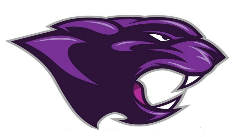  Every Student, Every Day- Excellence for all.Important Info:Clubs will be held this WednesdayEarth day is Thursday the 20thProm will be held the Saturday along with Promenade Project Prom will be held that nightBand Concert on the 30th in the school gymMiddle School testing starts on May 4th Spring Carnival May 6th from 3-6 High School testing starts on May 11th Senior Trip was a success Graduated Driver Licensing requirement class will be free and take place on May 22nd from 4-8 in the school librarySeniors will still have the senior picnic, last bus ride, walk through, and breakfast.Senior Nigh Awards is May 17th at 6:00 in gymBaccalaureate is May 18th at 6:00 at the Baptist ChurchGraduation is May 19th in the gym at 7:00 Beta Club and NHS will visit Holiday World on May 18thThanks and remember “Every Student, Every Day-Excellence for All”